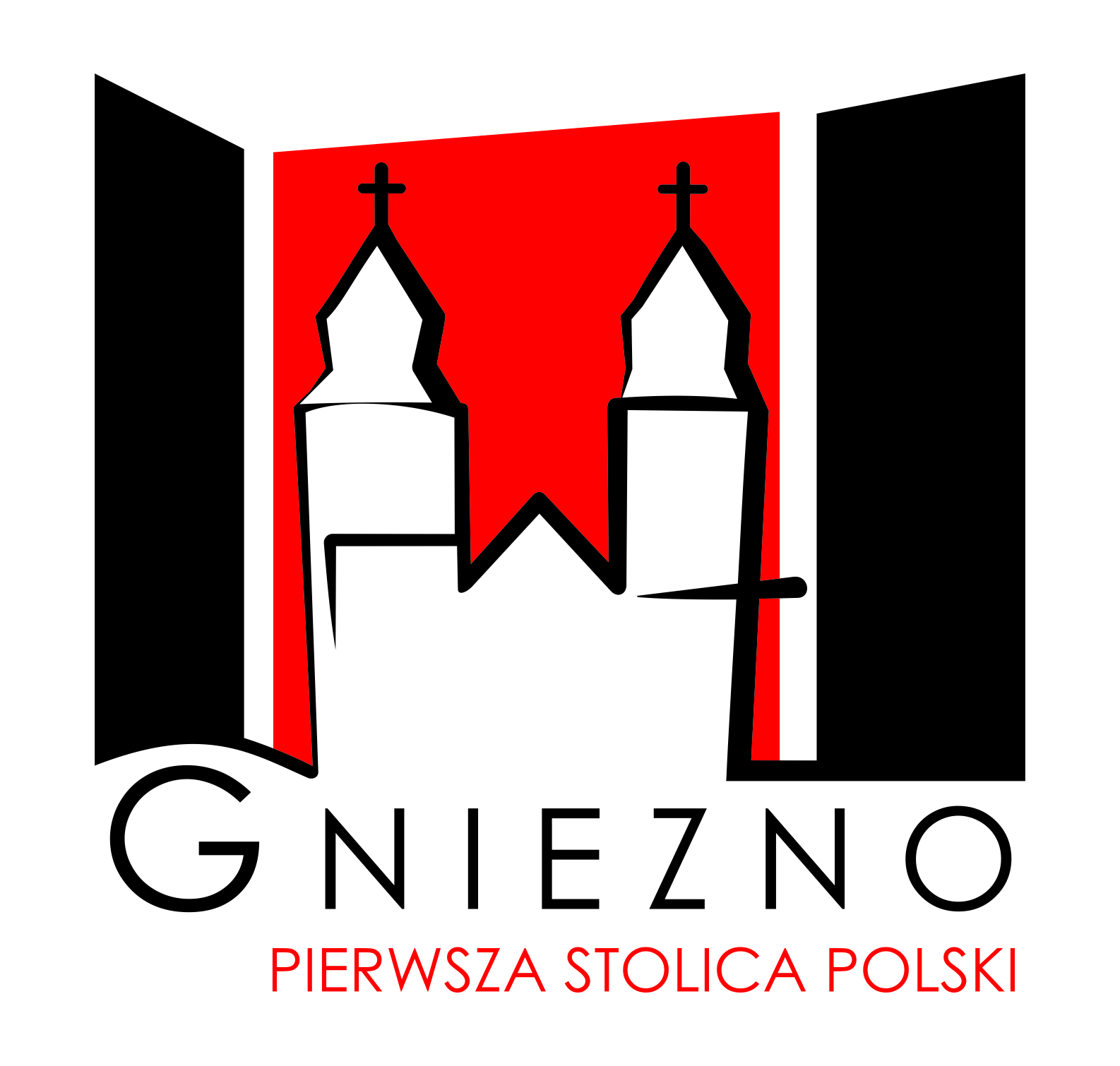  Wydział Zasobów Mieszkaniowych i Użytkowych			PROTOKÓŁprzyjęcia podania – skargi – interwencji – wniosku – uzupełnienia *)W dniu…………………………  Pani/Pan………………………………………………………………….zamieszkały w Gnieźnie przy ul. ……………………………………………………………………...…..telefon kontaktowy: ………………………………………………………………………………………..wnosi:………………………………………………………………………………………………………………………………………………………………………………………………………………………………………………………………………………………………………………………………………………………………………………………………………………………………………………………………………………………………………………………………………………………………………………………………………………………………………………………………………………………………………………………………………………………………………………………………………………………………………………………………………………………………………………………………………………………………………………………………………………………………………………………………………………………………………………………………………………………………………………………………………………………………………………………………………………………………………………………………………………………………………………………………………………………………………………………………………………………………………………………………………………………………………………………………………………………………………………………………………………………………………………………………………………………………………………………………………………………………………………………………………………………………………………………………………………………………………………………………………………………………………………………………………………………………………………………Wnoszący dołączył do protokołu następujące załączniki:	1. …………………………………………………………………………………………………	2. …………………………………………………………………………………………………Wyjaśnienie sprawy: informacji udzielono ustnie na miejscu – pisemnie – telefonicznie*)Wnoszący zapoznał się  z niniejszym protokółem.Udzielił wyjaśnień: ………………………………………………………………………………………Protokół sporządził:						       Podpis wnoszącego:…………………………....………. 				……..…………………………..…….(imię, nazwisko, stanowisko służbowe)*) niepotrzebne skreślićArt. 233 § 1 Kodeksu karnego stanowi:" Kto składając zeznania mające służyć za dowód 
w postępowaniu sądowym lub innym postępowaniu prowadzonym na podstawie ustawy, zeznaje nieprawdę lub zataja prawdę podlega karze pozbawienia wolności do lat trzech." Uprzedzony(a) o  odpowiedzialności karnej wynikającej z art. 233 § 1 Kodeksu karnego potwierdzam własnoręcznym podpisem prawdziwość danych zawartych w niniejszym wniosku.Gniezno, dnia ………………….........		           		     …....................................................                   Podpis wnoszącegoWyrażam zgodę na przetwarzanie moich danych osobowych zgodnie z Rozporządzeniem Parlamentu Europejskiego i Rady (UE) 2016/679 z dnia 27 kwietnia 2016 r. w sprawie ochrony osób fizycznych w związku z przetwarzaniem danych osobowych i w sprawie swobodnego przepływu takich danych oraz uchylenia dyrektywy 95/46/WE (ogólne rozporządzenie 
o ochronie danych), publ. Dz. Urz. UE L Nr 119, s. 1 w celu możliwości przyjęcia podania – skargi – interwencji – wniosku – uzupełnienia.Gniezno, dnia ………………….........		           		     …....................................................                   Podpis wnoszącegoAdministratorem danych osobowych przetwarzanych ww. celu jest Gmina Miasto Gniezno. Zgodnie z Rozporządzeniem Parlamentu Europejskiego i Rady (UE) 2016/679 z dnia 27 kwietnia 2016 r. w sprawie ochrony osób fizycznych w związku z przetwarzaniem danych osobowych 
i w sprawie swobodnego przepływu takich danych oraz uchylenia dyrektywy 95/46/WE (ogólne rozporządzenie o ochronie danych), publ. Dz. Urz. UE L Nr 119, s. 1 osobie, której dane dotyczą przysługuje prawo:żądania dostępu do danych osobowych;sprostowania, usunięcia lub ograniczenia przetwarzania danych osobowych;wniesienia sprzeciwu;cofnięcia zgody w każdym momencie, jednak bez wpływu na zgodność z prawem przetwarzania danych osobowych, którego dokonano na podstawie zgody przed jej cofnięciem; wniesienia skargi do Prezesa Urzędu Ochrony Danych Osobowych, ul. Stawki 2, 
00 – 193 Warszawa.Potwierdzam, że zapoznałam/-em się z treścią powyższego.Gniezno, dnia ………………….........		           		     …....................................................                   Podpis wnoszącego